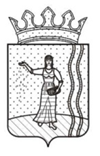 АДМИНИСТРАЦИЯ ОКТЯБРЬСКОГО МУНИЦИПАЛЬНОГО РАЙОНАПЕРМСКОГО КРАЯПОСТАНОВЛЕНИЕ11.11.2014                                                                                            № 610Об утверждении Регламента сопровождения инвестиционных проектов по принципу «одного окна» на территории Октябрьского муниципального района Пермского края В соответствии со Стандартом деятельности органов местного самоуправления Октябрьского муниципального района по обеспечению благоприятного инвестиционного климата в Октябрьском муниципальном районе Пермского края, утвержденного постановлением Администрации Октябрьского муниципального района Пермского края от 05 ноября 2014 года № 598 и пунктом 4 Дорожной карты внедрения Стандарта деятельности органов местного самоуправления Октябрьского муниципального района Пермского края по обеспечению благоприятного инвестиционного климата в Октябрьском муниципальном районе Пермского края, утвержденной постановлением Администрации Октябрьского муниципального района Пермского края от 05 ноября 2014 года № 599, Администрация Октябрьского муниципального района ПОСТАНОВЛЯЕТ:1. Утвердить прилагаемый Регламент сопровождения инвестиционных проектов по принципу «одного окна» на территории Октябрьского муниципального района Пермского края.2. Настоящее постановление вступает в силу со дня обнародования и подлежит размещению на официальном сайте Октябрьского  муниципального района. 3. Контроль за исполнением настоящего постановления оставляю за собой.Первый заместитель главы Октябрьского муниципального района                                                 Ф.А. ПоповцевУТВЕРЖДЕНпостановлением АдминистрацииОктябрьского муниципальногорайона Пермского края от  11.11.2014   № 610Регламентсопровождения инвестиционных проектов по принципу «одного окна» на территории Октябрьского муниципального района Пермского края1. Общие положения	Настоящий Регламент сопровождения инвестиционных проектов по принципу «одного окна» на территории Октябрьского муниципального района Пермского края (далее – Регламент) разработан в соответствии со Стандартом деятельности органов местного самоуправления Октябрьского муниципального района по обеспечению благоприятного инвестиционного климата в Октябрьском муниципальном районе Пермского края. Регламент устанавливает порядок взаимодействия Администрации, органов местного самоуправления, муниципальных учреждений Октябрьского муниципального района в рамках осуществления работ по планированию и сопровождению инвестиционных проектов. Положения настоящего Регламента регулируют отношения, возникающие в ходе подготовки и реализации инвестиционных проектов на территории Октябрьского муниципального  района.Для целей настоящего Регламента используются термины и понятия в соответствии с действующим законодательством:инвестиционная деятельность – вложение инвестиций и осуществление практических действий в целях получения прибыли и (или) достижения иного полезного эффекта; инвестиционный проект – обоснование экономической целесообразности, объема и сроков осуществления капитальных вложений, в том числе необходимая проектная документация, разработанная в соответствии с законодательством Российской Федерации и Пермского края, а также описание практических действий по осуществлению инвестиций (бизнес-план); инвестор – субъект инвестиционной деятельности, осуществляющий вложение собственных, заёмных или привлечённых средств, в соответствии с законодательством Российской Федерации и Пермского края, и обеспечивающий целевое использование вышеуказанных средств; инициатор инвестиционного проекта – физическое или юридическое лицо, предлагающее инвестиционный проект к реализации на территории Октябрьского муниципального района;исполнитель от муниципального образования – уполномоченный орган Администрации Октябрьского муниципального района, осуществляющий сопровождение инвестиционного проекта, включая: - организацию взаимодействия структурных подразделений Администрации Октябрьского муниципального района, поселений и иных организаций, имеющих отношение к бизнес-процессам, по вопросам проведения подготовительных, согласительных и разрешительных процедур в ходе подготовки и реализации инвестиционных проектов; - консультирование инвестора по необходимым вопросам, сопровождение инвестиционного проекта на протяжении всего срока реализации инвестиционного проекта (до начала осуществления коммерческой деятельности в рамках инвестиционного проекта);реестр инвестиционных проектов – перечень реализуемых и (или) предложенных к реализации на территории Октябрьского муниципального района инвестиционных проектов;площадка – земельный участок, потенциально являющийся местом реализации инвестиционного проекта; сопровождение инвестиционного проекта – комплекс мероприятий, направленных на оказание административной поддержки реализации инвестиционного проекта; обращение - представляет собой заявление, направленное главе муниципального района - главе администрации Октябрьского муниципального района (далее – Глава района),  главе поселения  содержащее следующие вопросы: реализация инвестором инвестиционного проекта; оказание содействия инвестору в подборе земельного участка для реализации инвестиционного проекта; оказание содействия инвестору в инфраструктурном обеспечении земельного участка для реализации инвестиционного проекта; взаимодействие инвестора с органами местного самоуправления; иные вопросы, возникающие у инвестора, реализующего или предполагающего реализацию инвестиционного проекта. 2. Планирование инвестиционного проекта2.1. Официальное обращение о намерении реализовать инвестиционный проект или обращение о необходимости предоставления мер поддержки инвестиционной деятельности и (или) использования механизмов государственно - частного партнёрства (далее – Обращение) инициатор инвестиционного проекта направляет Главе района или главе поселения;2.1.1. Обращение должно содержать следующую информацию: полное наименование организации инвестора, фамилия, имя, отчество заявителя, должность, почтовый адрес, контактный телефон, адрес электронной почты; бизнес-план инвестиционного проекта;презентацию инвестиционного проекта (при наличии);условия и необходимые требования для реализации инвестиционного проекта.Инициатор инвестиционного проекта несет  ответственность  за полноту и достоверность представленных исходных данных, расчетов, обоснований. Для всех исходных данных и расчетных величин, представленных инициатором инвестиционного проекта в бизнес-плане, указываются источники их получения. Для ценовых величин указывается конкретная дата,  на которую приводятся расчеты.2.1.2. При поступлении обращения от инициатора инвестиционного проекта главе поселения, глава поселения обеспечивает направление документов  Главе района или в уполномоченный орган администрации Октябрьского муниципального района. 2.2.  Для подготовки комплексного ответа инициатору инвестиционного проекта, дальнейшего  консультирования инвестора по необходимым вопросам, сопровождения инвестиционного проекта на протяжении всего срока реализации инвестиционного проекта (до начала осуществления коммерческой деятельности в рамках инвестиционного проекта) уполномоченный орган Администрации Октябрьского муниципального района (далее исполнитель от муниципального образования):2.2.1 рассматривает обращение и при необходимости запрашивает у инициатора инвестиционного проекта дополнительную информацию; 2.2.2. направляет Обращения в структурные подразделения Администрации Октябрьского муниципального района, поселения и иные организации, имеющие отношение к бизнес-процессам, для проведения подготовительных, согласительных и разрешительных процедур в ходе подготовки и реализации инвестиционных проектов;2.2.3. если для реализации инвестиционного проекта требуются площадки              без строений, на которых не велась промышленная деятельность, но имеется возможность обеспечения инженерной инфраструктурой, либо площадки,            на которых имеются строения, обеспеченные инженерной  инфраструктурой, в течение  5 рабочих дней направляет в Управление ресурсами и развития инфраструктуры администрации Октябрьского муниципального района (далее -  Управление ресурсами и развития инфраструктуры) заявку на подбор необходимой площадки.Управление ресурсами и развития инфраструктуры рассматривает заявку и в течение 5 рабочих дней, при необходимости направляет запрос инвестору о необходимых дополнительных требованиях к площадке; после предоставления инвестором дополнительной информации о площадке Управление ресурсами и развития инфраструктуры осуществляет подбор площадок, отвечающих требованиям инвестора и в период, не превышающий 5 рабочих дней направляет информацию исполнителю от муниципального образования;2.2.4. после получения всей необходимой информации исполнитель от муниципального образования в течение 30 дней с момента поступления Обращения, готовит  ответ инициатору инвестиционного проекта по  вопросу  реализации  инвестиционного проекта и назначает дату для рабочей встречи, осмотра площадок.2.3. После получения ответа, проведения встреч, инициатор сообщает исполнителю от муниципального образования свое решение по реализации инвестиционного проекта на территории Октябрьского муниципального района. В случае согласия инвестора исполнитель от муниципального образования выносит инвестиционный проект с полным пакетом документов на рассмотрение Рабочей группы по внедрению Стандарта деятельности органов местного самоуправления Октябрьского муниципального района по  обеспечению благоприятного  инвестиционного климата в Октябрьском муниципальном районе Пермского края (далее – Рабочая группа) или Совета по улучшению инвестиционного климата в Октябрьском муниципальном районе (далее – Совет). В случае если на заседании Рабочей группы или Совета, принимается решение о необходимости внесения корректировок в инвестиционный проект, он отправляется на доработку инициатору.2.4. После рассмотрения Рабочей группой или Советом инвестиционного проекта, исполнитель от муниципального образования консультирует инвестора по всем необходимым вопросам с учетом мнений и предложений членов Рабочей группы или Совета, совместно с инвестором разрабатывает план мероприятий реализации инвестиционного проекта, в дальнейшем сопровождает инвестиционный проект до начала осуществления коммерческой деятельности в рамках инвестиционного проекта.